                                 Проект 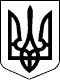 УКРАЇНАЧЕЧЕЛЬНИЦЬКА РАЙОННА РАДАВІННИЦЬКОЇ ОБЛАСТІРІШЕННЯ ___  ______  2019 року                                                                25 сесія 7 скликанняПро хід виконання  Програми зайнятості населення Чечельницького району на 2018-2020 роки	Відповідно до пункту 16 частини 1 статті 43 Закону України «Про місцеве самоврядування в Україні», враховуючи висновки постійних комісій районної ради з питань соціального захисту населення, освіти, культури, охорони здоров’я, спорту та туризму, з питань бюджету та комунальної власності, районна рада ВИРІШИЛА:1. Інформацію про хід виконання Програми зайнятості населення Чечельницького району на 2018-2020 роки, затвердженої рішенням 19 сесії Чечельницької районної ради 7 скликання від 18 травня 2018 року № 384 (далі – Програма), взяти до відома.2. Рекомендувати управлінням та відділам райдержадміністрації, Чечельницькій районній філії Вінницького обласного центру зайнятості, установам та організаціям району, виконкомам  селищної, сільських рад забезпечити виконання запланованих заходів Програми у повному обсязі.3. Контроль за виконанням цього рішення покласти на постійні комісії районної ради з питань соціального захисту населення, освіти, культури, охорони здоров’я, спорту та туризму (Воліковська Н.В.), з питань бюджету та комунальної власності (Савчук В.В.). Голова районної ради					                    С.  П’ЯНІЩУК	Мартинюк С.М.Котенко О.М.Воліковська Н.В.Савчук В.В.Катрага Л.П.Кривіцька І.О.Лисенко Г.М.Крук Н.А.